FUNDAÇÃO UNIVERSIDADE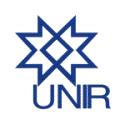                          FEDERAL DE RONDONIAREQUERIMENTOS DIVERSOSDESPACHO: DATA____/____/___    ________________________REQUERIMENTOS DIVERSOSDESPACHO: DATA____/____/___    ________________________Exmo. Sr. O aluno (a)__________________________________________________________________________________De __________________ sob o nº _____________ no     período, em requerer de V. Sa____Turno ( ) Integral ( ) Vespertino ( ) Noturno,  e-mail __________________________________ vem requer a vossa senhoria :Exmo. Sr. O aluno (a)__________________________________________________________________________________De __________________ sob o nº _____________ no     período, em requerer de V. Sa____Turno ( ) Integral ( ) Vespertino ( ) Noturno,  e-mail __________________________________ vem requer a vossa senhoria :Exmo. Sr. O aluno (a)__________________________________________________________________________________De __________________ sob o nº _____________ no     período, em requerer de V. Sa____Turno ( ) Integral ( ) Vespertino ( ) Noturno,  e-mail __________________________________ vem requer a vossa senhoria :          Trancamento Geral de Matricula               Trancamento Geral de Matricula               Alteração de Dados Pessoais no Cadastro           (Anexar Comprovante)            Trancamento Parcial de Matricula               (Preencher o Quadro A no verso da folha)                         Trancamento Parcial de Matricula               (Preencher o Quadro A no verso da folha)                        Recontagem de Faltas (Relacionar disciplinas e           Respectivas turmas. (Quadro A no verso da folha                                                          Revisão de Provas           Revisão de Provas          Solicitação de Colação de Grau          Cancelamento Total da Matricula __________          Cancelamento Total da Matricula __________          Colação de Grau Especial (Justificar no verso da folha)           Reintegração de Curso           Reintegração de Curso          Solicitação de Diploma          Histórico Escolar (  ) CNPF          Histórico Escolar (  ) CNPF           Solicitação de Certificado          Atestado de Matricula          Atestado de Matricula           Rematricula fora do Prazo          Programas da Disciplinas Cursadas (ementa)          Plano de ensino Disciplinas Cursadas          Programas da Disciplinas Cursadas (ementa)          Plano de ensino Disciplinas Cursadas           Provas Repositivas – 2ª Chamada           (Preencher Quadro A)          Mudança de Turma          Mudança de Turma          Análise da Situação Academica (Analise Curricular           Espelho de Matricula)          Guia de Transferência          (Anexar Atestado de Vaga)          Guia de Transferência          (Anexar Atestado de Vaga)          Declaração de               ______________________________           Atestado Médico (original ou cópia autenticada)              Atestado Médico (original ou cópia autenticada)              Atestado de Frequencia           (Coordenador do Curso)          Correção do Histórico Escolar          (Anexar Fotocópia do Histórico Escolar)          Correção do Histórico Escolar          (Anexar Fotocópia do Histórico Escolar)          Outros (Especificar no Verso da Folha)          2ª Chamada de Prova – Preencher o Quadro no     verso e justificar.             Professor:____________________________          2ª Chamada de Prova – Preencher o Quadro no     verso e justificar.             Professor:____________________________          Regime Excepcional/Licencça Maternidade          Preencer Quadro A no Verso ) D.L. 1044/69 – Lei 6202/75          Aproveitamento de Estudos          Aproveitamento de Estudos          OutrosRolim de Moura/RO, _____de ____________20____.     ___________________________________________                                                                                                                       Assinatura do AlunoRolim de Moura/RO, _____de ____________20____.     ___________________________________________                                                                                                                       Assinatura do AlunoRolim de Moura/RO, _____de ____________20____.     ___________________________________________                                                                                                                       Assinatura do AlunoINFORMAÇÕES E PARECER DO COORDENADOR DO CURSOINFORMAÇÕES E PARECER DO COORDENADOR DO CURSOINFORMAÇÕES E PARECER DO COORDENADOR DO CURSO___/____/_____                                                                                                                    ------------------------------- --- -----       DATA                                                                                                                                        COORDENADOR GERAL___/____/_____                                                                                                                    ------------------------------- --- -----       DATA                                                                                                                                        COORDENADOR GERAL___/____/_____                                                                                                                    ------------------------------- --- -----       DATA                                                                                                                                        COORDENADOR GERAL